THE COTSWOLD SAVOYARDS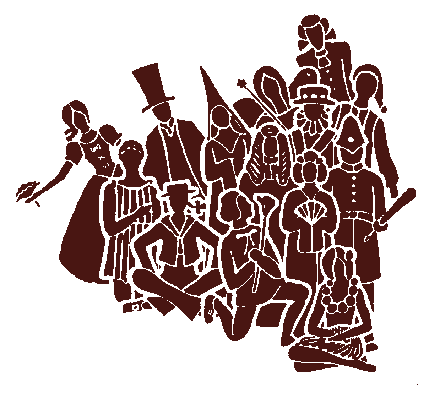 Dear Friend,I am delighted to be writing to you about the Cotswold Savoyards’ Autumn Show this year, STRIKE UP THE BAND, with music & lyrics by George & Ira Gershwin and book by George S Kaufman.  This is to be presented at the Playhouse Theatre, Cheltenham, from Friday 21st – Saturday 22nd November and Wednesday 26th - Saturday 29th November 2014.As you are a previous supporter, I should like to offer you the opportunity to make an advance purchase of tickets before they become available through the Box Office. If you would rather not remain on our mailing list, please let me know.STRIKE UP THE BAND is a proven hit and so I advise you to book early to ensure the best possible choice of seats.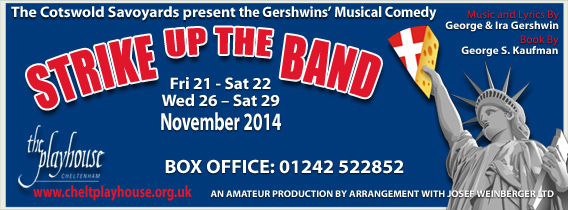 Please note that your tickets will not be dispatched until after the closing date (Friday 5th September) and please remember to include a S.A.E. with your order.Please note carefully any changes to the concession and group discount schemes on the order form.If you have any queries, please contact me either at the address given on the enclosed form or by email at ticket.secretary@cotswoldsavoyards.org  Thank you for your continued support and I look forward to hearing from you soon.Yours sincerelyPaul Chesworth, Ticket Secretary, The Cotswold Savoyards,16 Southern RoadLeckhamptonCheltenhamGL53 9AW                   01242 352512 or  07749674301THE COTSWOLD SAVOYARDS     ADVANCE BOOKING FORM  - FRIENDSSTRIKE UP THE BANDPLAYHOUSE THEATRE – BATH ROAD, CHELTENHAMEvenings 7.30pm: Friday 21st – Saturday 22nd November 2014, Wednesday 26th – Saturday 29th November 2014.     Matinee 2.00pm: Saturday 22nd November           Name:________________________________Tel. No. : _____________________________Address: ______________________________________________________________________________ Postcode: ________________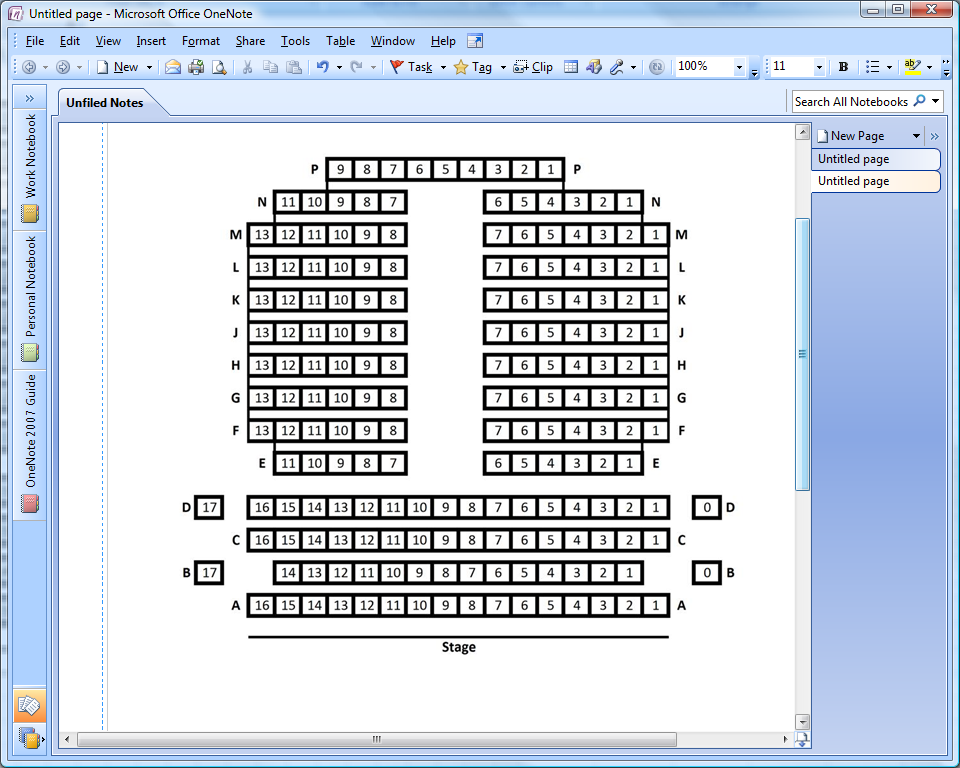 Full price tickets		£ 14 Concession price tickets	              £ 13 Group Discount	             	£ 10		  Amount Enclosed 		£(Please make cheques payable to ‘The Cotswold Savoyards’)		After the closing date, tickets are available only from the Playhouse Theatre Box Office (01242 522852)Please indicate number of seats required under each date and seating area (please note any special requests on the seating plan or in the space below and I will do my best to accommodate them on a first come basis). Please note that row A has slightly restricted legroom and reduced visibility. Rows E – N have a centre aisle only. Please indicate number of seats required under each date and seating area (please note any special requests on the seating plan or in the space below and I will do my best to accommodate them on a first come basis). Please note that row A has slightly restricted legroom and reduced visibility. Rows E – N have a centre aisle only. Please indicate number of seats required under each date and seating area (please note any special requests on the seating plan or in the space below and I will do my best to accommodate them on a first come basis). Please note that row A has slightly restricted legroom and reduced visibility. Rows E – N have a centre aisle only. Please indicate number of seats required under each date and seating area (please note any special requests on the seating plan or in the space below and I will do my best to accommodate them on a first come basis). Please note that row A has slightly restricted legroom and reduced visibility. Rows E – N have a centre aisle only. Please indicate number of seats required under each date and seating area (please note any special requests on the seating plan or in the space below and I will do my best to accommodate them on a first come basis). Please note that row A has slightly restricted legroom and reduced visibility. Rows E – N have a centre aisle only. Performance DatePriceNumber of seats requiredNumber of seats requiredPlease leave blankPerformance DatePriceFront StallsRear StallsPlease leave blankFriday 21st(7.30 pm)£14Friday 21st(7.30 pm)£13*Saturday 22nd(2.00pm)£14Saturday 22nd(2.00pm)£13*Saturday 22nd (7.30 pm)£14Wednesday 26th (7.30 pm)£14Wednesday 26th (7.30 pm)£13*Thursday 27th(7.30pm )£14Thursday 27th(7.30pm )£13*Friday 28th  (7.30pm)£14Friday 28th  (7.30pm)£13*Saturday 29th  (7.30pm)£14